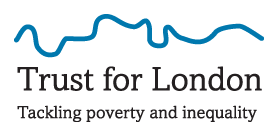 APPENDIX B - APPLICATION FORMMOVING ON UP - BRENTHow many staff and/or volunteers does your organisation have?Please complete the following table relating to your current financial year.You will need to submit your latest accounts with this application form.When completing this section, you will need to indicate which priorities in the specification in Appendix A you intend to deliver.a) What is the total cost of the proposed work?If applying for posts, please provide a breakdown of salary costs (salary, ENI, pension contribution).Do you wish to sign up to our newsletter?AccountsPlease upload your latest accounts, in either Microsoft Word or PDF format (max size 10mb). If you have no accounts, please attach most recent management accounts.Please return your application form by email, together with your most recent accounts,  and the additional information required for each priority area to:applications@trustforlondon.org.ukCLOSING DATE:  13 June 2019 12 noon1. Organisational Detailsa) What is the name of your organisation?b) What is the legal status of your organisation?c) Which year was your organisation established?2. Main Aims and Activitiesa) Summarise the work of your organisation in no more than 100 words3. Governance and StaffingFull TimePart TimeVolunteersb) How many Trustees/Management Committee members does your organisation have?4. FinancesCurrent financial year ends onAnticipated expenditure (£)Secured income (£)5. About Your Request for Funding Please summarise your request for funding in no more than 50 words (please start with "The funding is for"...)Please indicate below which of the priorities in the specification in Appendix A you are applying for. If you are applying to deliver Priority 1 (Pathways for young black men into jobs with prospects), please indicate whether you are applying to deliver Strand 1 or Strand 2 or both. Please attach a document responding to the additional information required for each of the priorities you are applying for. If you are applying for more than one priority, please ensure that you provide the additional information for each (and for Priority 1, please provide separate information for Strands 1 and 2). Please take note of the word count guidance for method statements.Provide details of all organisations which will be involved in the delivery of the activity. Explain their roles and responsibilities in relation to the project and provide details of the amount of grant funding they will receive (in no more than 250 words)6. Project CostsItemYear 1Year 2Totalb) Is there any other relevant information you would like to tell us about your organisation or application?8. Administrative InformationContact PersonPosition in organisationAddressPostcodeTelephone NumberEmail AddressAlternative Contact personPosition in organisationEmail AddressMobile No.Website AddressIf your organisation has a twitter account, please specifyYesNo